          《在线课堂》学习单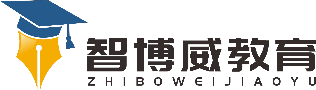            班级：         姓名：       单元数学3年级下册第2单元《笔算除法》课题三位数除以一位数（商是二位数）温故知新计算并验算：自 主 攀 登例4:有一本相册，每页可插6张照片。把256张照片插到这本相册里，可插满多少页，还剩多少张？256÷6=  42  （页）……  4 （张）自己试着用竖式计算。思考：有余数的除法怎样验算？验算有余数的除法，要用商乘除数加上余数看结果是不是等于被除数。稳中有升先判断商是几位数，再计算并验算：说句心里话